                                   CUESTIONARIO DE EVALUACION DE LAS CAUSAS DE SUS DOLORES-Están los tacos de sus zapatos viejos, gastados desigualmente en los talones y antepié? ver fig.-Tiene callos en las plantas de los pies?-Tiene juanetes? Ver fig.-Tiene la cabeza hacia adelante? Ver fig.-Tiene una mala postura?-Tiene escoliosis? (espalda muy curvada)-Tiene movimientos torpes?-Tiene los hombros rotados hacia adelante?-Tiene la mordida torcida? Ver fig.-Usa aparato de ortodoncia , para corregir la mordida?-Tiene un equilibrio deficiente?-Tiene la pelvis inclinada o rotada hacia un lado?-Cuando camina con alguien, nota si se va para su lado?-Algún profesional le ha dicho que tiene una pierna más corta que la otra?-Tiene dolores articulares que van y vienen de una a otra articulación?-Siente rigidez o contracturas musculares?-Ha consultado muchos especialistas?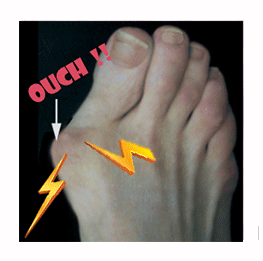 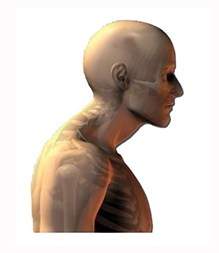 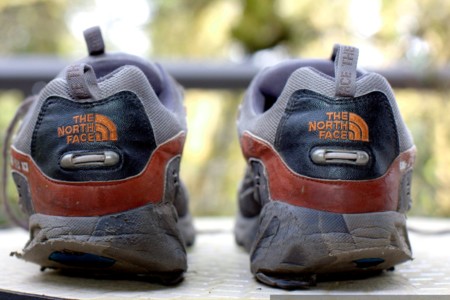 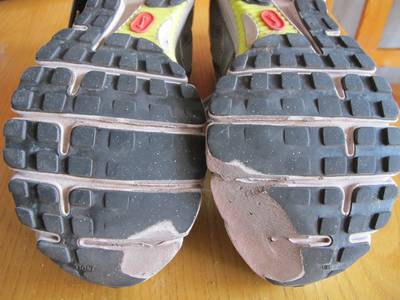 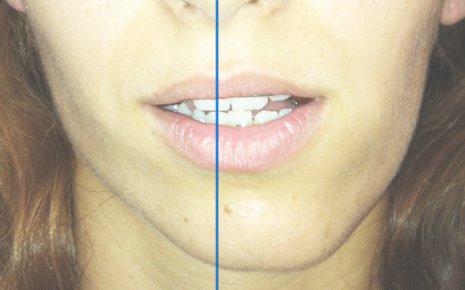 